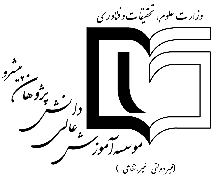 مؤسسه آموزش عالی دانش پژوهان پیشروتحصیلات تکمیلی (B Zar10)طرح تحقیق پایان نامه (پروپوزال) کارشناسی ارشد(رشته های علوم انسانی) (Bzar16,bold)عنوان به فارسی: (B Zar10) (Bzar18,bold)عنوان به انگلیسی: (B Zar10) (Times New Roman14,bold)ــــــــــــــــــــــــــــــــــــــــــــــــــــــــــــــــــــــــــــــــــــــــــمشخصات  دانشجو(Bzar12)ــــــــــــــــــــــــــــــــــــــــــــــــــــــــــــــــــــــــــــــــــمشخصات استاد راهنما(Bzar12)  مشخصات استاد مشاور(در صورت نیاز) (Bzar12)2- کلیدواژه ها: (Bzar 13, bold)بیان شود. (Bzar13)3- بيان مسئله: (Bzar 13, bold)بيان شود. (Bzar13)4- اهميت موضوع: (Bzar 13, bold)بيان شود. (Bzar13)5- هدفهاي پژوهش: (Bzar 13, bold)بيان شود (شامل هدفهاي علمي و هدفهاي كاربردي). (Bzar13)1-5- هدفهای علمی: (Bzar 12, bold)بیان شود. (Bzar12)2-5- هدفهای کاربردی: (Bzar 12, bold)بیان شود. (Bzar12)6-مروري بر پژوهشهاي پيشين: (Bzar 13, bold)بيان شود. (Bzar13)1-6- پژوهشهاي خارجي: (Bzar 12, bold)بیان شود. (Bzar12)2-6- پژوهشهاي داخلي: (Bzar 12, bold)بیان شود. (Bzar12)7- پرسش های تحقیق: (Bzar 13, bold)پرسش‌های اصلی و فرعی اين پژوهش که در ادامه به دنبال پاسخ به آن هستیم بیان شود. (Bzar13)1-7- پرسش اصلی: (Bzar 12, bold)بیان شود. (Bzar12)2-7- پرسش های فرعی: (Bzar 12, bold)بیان شود. (Bzar12)8- فرضيه‌ها: (Bzar 13, bold)به منظور تبيين فرضيه هاي پژوهش، لازم است ابتدا در بارة متغيرهاي پژوهش مطالبي ارائه شود؛ آنگاه بر اساس مطالب ارائه شده، مي توان به تدوين فرضيه ها پرداخت. پس از آن در بارة طرح آزمون فرضيه ها نيز بحث خواهد شد. (Bzar13)1-8- تبيين و اندازه‌گیری متغيرهاي پژوهش: (Bzar 12, bold)متغيرهاي اين پژوهش شامل متغيرهاي متغيرهاي وابسته و مستقل است كه در ادامه به توصيف آنها مي پردازيم. (Bzar12)1-1-8- متغير(هاي) وابسته(Bzar 12, bold)بیان شود. (Bzar12)2-1-8-متغير(هاي) مستقل(Bzar 12, bold)بیان شود. (Bzar12)2-8- تدوين فرضيه‌ها(Bzar 12, bold)بیان شود. (Bzar12)3-8- طرح آزمون فرضيه‌ها(Bzar 12, bold)بیان شود. (Bzar12)9- روش شناسي پژوهش:(Bzar 13, bold)بيان شود. (Bzar13)1-9- نوع پژوهش(Bzar 12, bold)بيان شود. (Bzar12)2-9- جامعه و نمونة آماري(Bzar 12, bold)بيان شود. (Bzar12)3-9-روش و ابزار گردآوري و آماده‌سازی و آناکاوی داده‌ها(Bzar 12, bold)بيان شود. (Bzar12)10- جنبة نوآوري و جديد بودن پژوهش: (نظر استاد راهنما) (Bzar 13, bold)بيان شود. (Bzar13) 11- ملاحظات اخلاقی: (در صورت وجود) (Bzar 13, bold)موانع اخلاقي نداشته باشد: در مطالعاتي كه در آن جامعة مورد مطالعه انسان بوده و مداخله‌اي بر سوژه‌هاي انساني صورت مي‌گيرد، رضايت‌مندي و حفظ حرمت انساني و محرمانه نگاه داشتن اطلاعات بسيار ضروري است. مقبوليت سياسي و فرهنگي داشته باشد: موضوع مورد مطالعه بايد مورد پذيرش فرهنگ و عرف جامعه باشد. (Bzar13)12- جدول زمان بندی مراحل پيشرفت كار:(Bzar 13, bold)زمان‌بندی اجرای پژوهش بدین‌گونه است: 13-کتابنامه: (Bzar 13, bold)آذر، عادل، و منصور مؤمنی. (1382). آمار و کاربرد آن در مدیریت (جلد اول). تهران: سازمان مطالعه و تدوین کتب علوم انسانی دانشگاهها (سمت). احمدپور، احمد و احمد احمدی. (1387). استفاده از ویژگیهای اطلاعات مالی در ارزیابی کیفیت سود. فصلنامة بررسیهای  حسابداری و حسابرسی 15 (52): 16-3.اميري، نعمت الله. (1384). برآورد تقاضاي نيروي كار در كارگاههاي بزرگ صنعت. پايان‌نامة كارشناسي ارشد اقتصاد چاپ نشده، دانشگاه اصفهان.  گُجراتی، دامودار. (1385). مبانی اقتصاد سنجی (جلد دوم). (ترجمۀ حمید ابریشمی). تهران: انتشارات دانشگاه تهران (2003).نام و نام خانوادگيشماره دانشجوییرشتهگرایش	تلفن همراه(Bzar12,bold)نام و نام خانوادگيتخصصمرتبه دانشگاهيمحل كار تلفن همراه(Bzar12,bold)نام ونام خانوادگيتخصصمرتبه دانشگاهيمحل كارتلفن همراه(Bzar12,bold)1- اطلاعات مربوط به پايان نامه(Bzar13,bold)الف) نوع پژوهش از نظر هدف: (Bzar13)                    بنیادی نظری □                       بنیادی تجربی□                  کاربردی عادی □                     كاربردي راهبردی □                     اقدام پژوهی □ ب) نوع پژوهش از نظر ماهیت:                   همبستگی□                     علی □                      آزمایشی □                   توصیفی- زمینه یابی  □                                    توصیفی- تحلیل محتوا   □                         توصیفی – موردی    □                                     توصیفی – قوم نگاری  □                  سایر □پ) تعداد واحدهاي پايان‌نامه:                  چهار واحد□                             شش واحد□ت) پرسش اصلي پايان‌نامه: ......................................؟ردیفشرح کارهازمان کل بر حسب ماهزمان اجرای کارها به ماهزمان اجرای کارها به ماهزمان اجرای کارها به ماهزمان اجرای کارها به ماهزمان اجرای کارها به ماهزمان اجرای کارها به ماهزمان اجرای کارها به ماهزمان اجرای کارها به ماهزمان اجرای کارها به ماهزمان اجرای کارها به ماهزمان اجرای کارها به ماهزمان اجرای کارها به ماهردیفشرح کارهازمان کل بر حسب ماه1234567891011121مطالعات کتابخانه‌ای2گردآوری داده‌ها3آناکاوی داده‌ها4نتیجه‌گیری و نگارش پایان‌نامه5برنامه‌ریزی و دفاع نهاییکل مدت پیش‌بینی اجرای کاردانشجواینجانب با مشخصات فوق، درخواست تایید پروپوزال تحقیقاتی خود را با نظارت استاد راهنمای مربوطه دارم. تعهد مینمایم که کلیه حقوق مادی و معنوی مربوط به نتایج تحقیق پایاننامه متعلق به مؤسسه آموزش عالی دانش پژوهان پیشرو است و انتشار نتایج نیز تابع مقررات دانشگاهی است و با موافقت استاد راهنما صورت می گیرد. همچنین ملزم به ثبت پروپوزال تصویب شده خود در سامانه ایرانداک هستم.نام، امضا و تاریخ:امور مالیدانشجو بدهی مالی ندارد.نام، امضا و تاریخ:استاد راهنمااینجانب با مشخصات فوق، بدینوسیله آمادگی خود را برای راهنمائی دانشجو در کلیه مراحل انجام و ارائه تحقیق و مشارکت در ارزیابی پایان نامه، براساس ضوابط مؤسسه آموزش عالی دانش پژوهان پیشرو اعلام می نمایم.نام، امضا و تاریخ:استاد مشاوراینجانب با مشخصات فوق، بدینوسیله آمادگی خود را برای مشاوره دانشجو در کلیه مراحل انجام و ارائه تحقیق و مشارکت در ارزیابی پایان نامه، بر اساس ضوابط مؤسسه آموزش عالی دانش پژوهان پیشرو اعلام می نمایم.نام، امضا و تاریخ:گروه آموزشیمحتوای پروپوزال و موارد فوق مورد تایید است.نام، امضا و تاریخ:تحصیلات تکمیلی□ دانشجو درس پایان نامه را اخذ کرده است.□ مشخصات پروپوزال و فرم شماره 1 مطابقت دارد.□دانشجو درس باقیمانده ندارد و کلیه دروس خود را اخذ نموده است.نام، امضا و تاریخ:شورای تحصیلات تکمیلیطرح تحقیق با موضوع:که توسط دانشجو:ارائه شده است با مشخصات فوق در تاریخ:به تصویب رسید.نام، امضا و تاریخ:تحصیلات تکمیلی□ ثبت اطلاعات اساتید راهنما و مشاور در فایل اساتید□ ثبت اطلاعات اساتید راهنما و مشاور در نرم افزار گلستان□دریافت و بایگانی مدارک اساتید راهنما□ اختصاص نام استاد راهنما به دانشجو□ بایگانی در پرونده دانشجونام، امضا و تاریخ: